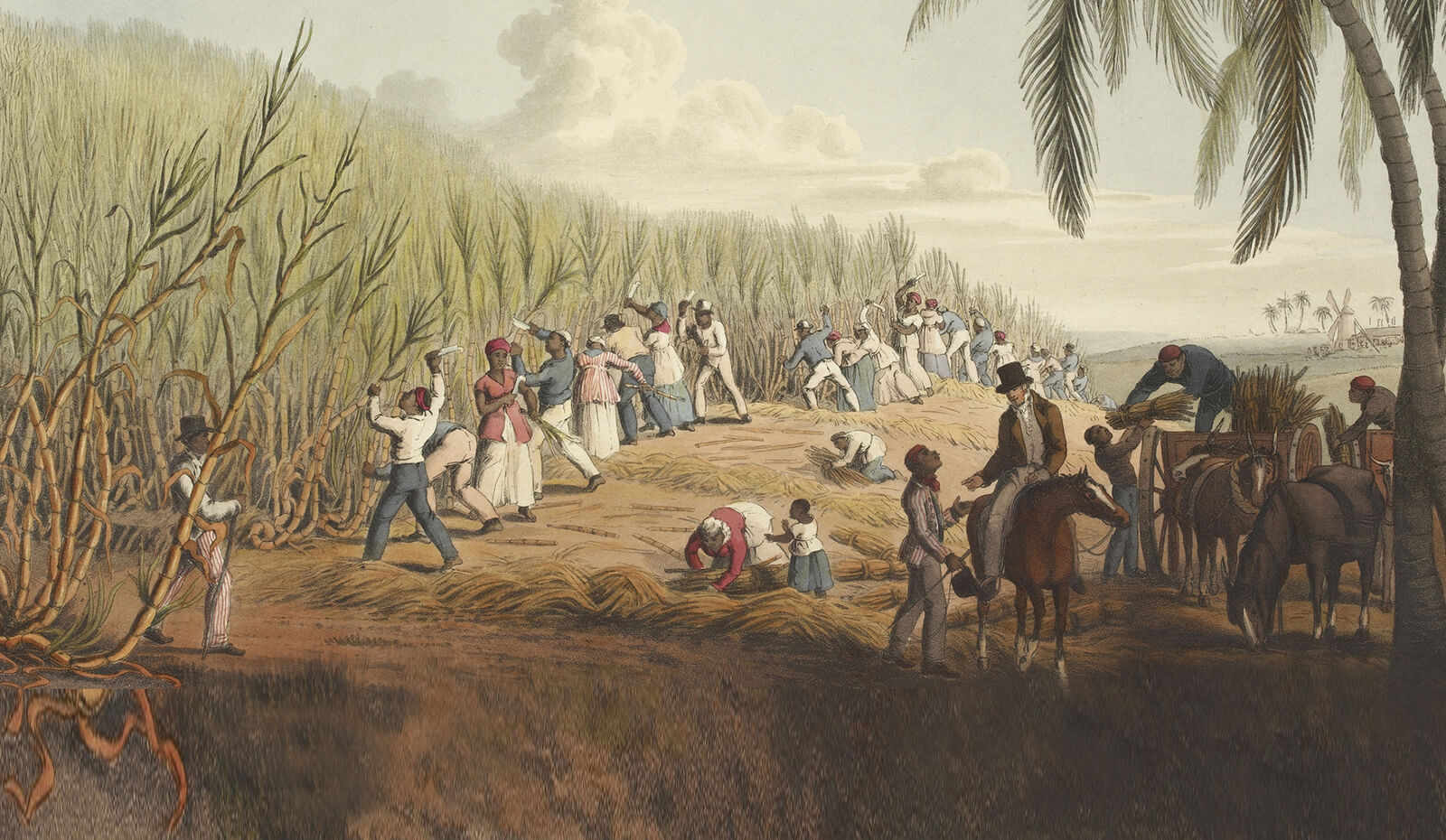       Year 6 Autumn Term 2023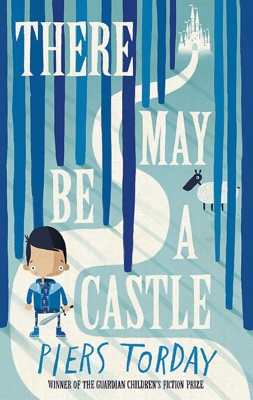 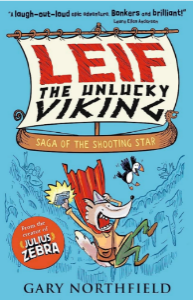 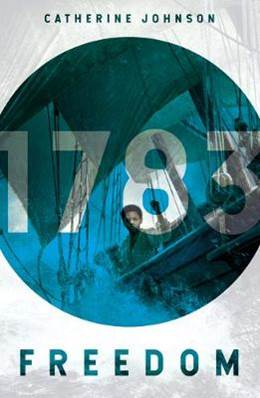 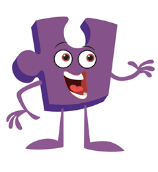 